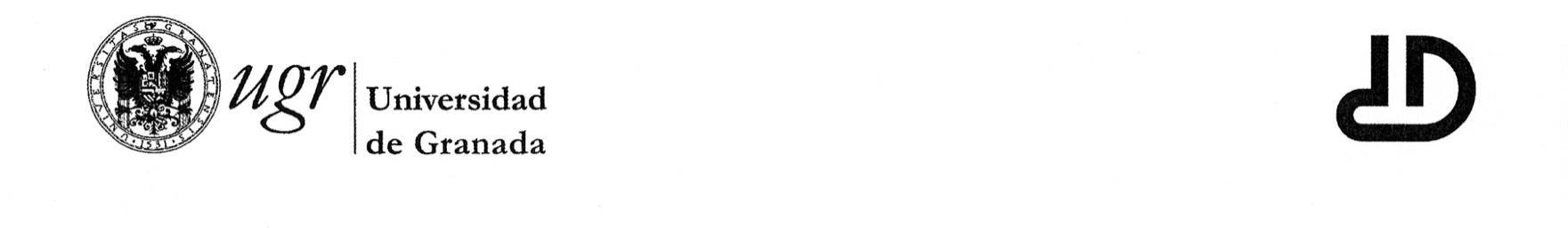 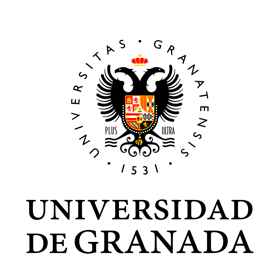 VALIDACIÓN TUTOR PRESENTACIÓN PREVIA TRABAJO FIN DE MÁSTEREl tutor del TFM valida la exposición a realizar por el alumno/a respecto a su Trabajo Fin de Máster y confirma que se ha hecho un seguimiento del trabajo.Documento a entregar en pdf por el tutor del TFM a la Secretaria del Máster Sara Blancas Álvarez mediante firma digital y via email sblancas@ugr.es antes de la convocatoria.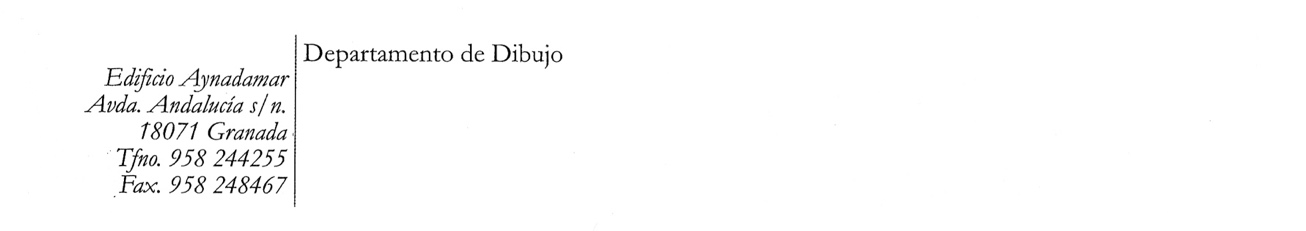 Nombre del tutorNombre del alumnoTítulo provisional TFM